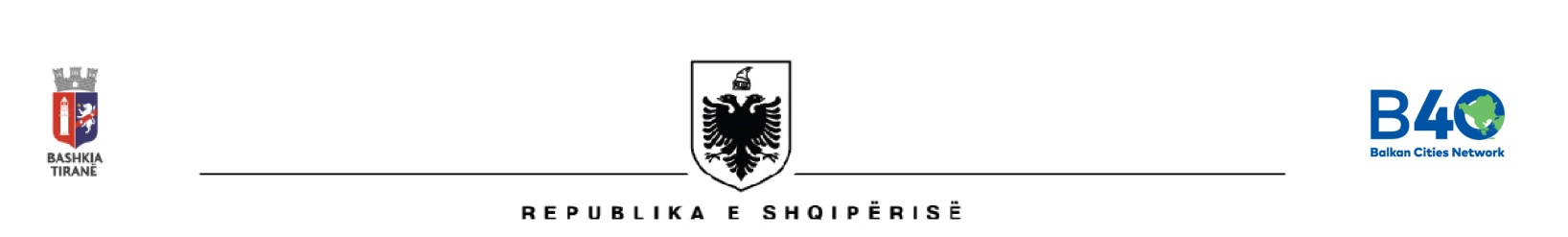 BASHKIA E TIRANËSDREJTORIA E PËRGJITHSHME E BURIMEVE NJERËZORE DHE SHËRBIMEVE MBËSHTETËSELënda:    Shtyrje e afatit për dorëzimin e dokumentacionit për vende të lira pune në kuadër të projektit "Shërbime të integruara lëvizëse biopsikosociale në njësitë administrative të zonave rurale",Në mbështetje të Ligjit nr 139/2015 “Për vetqeverisjen vendore” në kuadër të projektit "Shërbime të integruara lëvizëse biopsikosociale në njësitë administrative të zonave rurale", financuar nga Fondi Social i Ministrisë së Shëndetësisë dhe Mbrojtjes Sociale, Bashkia e Tiranës ka shpallur konkursin për plotësimin e stafit menaxhues të projektit me pozicionet si më poshtë:1 (një) Përgjegjës (Punonjës social)2 (dy) Psikologë2 (dy) Fizioterapistë2 (dy) Logopedë1 (një) ShoferPërgjegjësi i Projektit – (Punonjës Social) 1Punonjësi Social do të jetë përgjegjës për dhënien e shërbimeve psikosociale përmes vlerësimit të nevojave socia -ekonomike, funksionimit dhe faktorëve riskues të fëmijëve dhe të rinjve me AK dhe familjeve që kanë në përbërje të tyre antarë me AK. Në bazë të këtij vlerësimi ai mbështet fëmijët/të rinjtë me aftësi tëkufizuar dhe familjen e tij përmes aktiviteteve të tilla si: ndërmjetesimi, advokimi, koordinimi me institucionet dhe shërbimet, menaxhimi i dokumentacionit dhe dosjes së rastit, ngritjes së kapaciteteve  të familjes dhe komunitetit në të cilin do të punojë. Ai  do të punojë si pjesë e ekipit lëvizës me profesionistë  tjerë në hartimin dhe zbatimin e planit individual të fëmijës dhe ka rol kyç në hartimin dhe në ndjekjes së planit  të zhvillimit të familjes dhe ka një përgjegjësi kryesore menaxhimin dhe koordinimin e vetë ekipit lëvizës si dhe bashkërendimin dhe koordinimin e punës së këtij ekipi me shërbimet /institucionet e tjera në komunitet. Kërkesat e përgjitshme për kandidatët:a)	Të jenë shtetas shqiptarë; b)	Të kenë zotësi të plotë për të vepruar;c)	Të mos jenë të dënuar me vendim të formës së prerë të gjykatës për kryerje krimi;d)	Të mos jenë marrë ndaj tij masa disiplinore apo larguar për shkak të një shkelje të rëndë 	disiplinore.Kualifikimet kryesore të kërkuara: a)	Të këtë diplomë universitare në Shkenca Shoqerore (Punonjes Social)b)	Ai/Ajo preferohet të ketë eksperiencë pune, në fushën e menaxhimittë projektevec)	Aftësi të shkëlqyera në komunikim dhe aftësi të punës në grup; Psikologë 2Psikologu është përgjegjës për dhënien e shërbimeve psikologjike të tilla si vlerësimi psikologik, këshillimi dhe terapia e në të njëjtën kohë do të ofrojë konsulta dhe këshilla në mbështetje të kujdesit psikologjik, sjelljes dhe mirëqenies e zhvillimit të fëmijës/të riut me aftësi të kufizuar dhe familjes së tij.  Ai do të punojë si pjesë e ekipit lëvizës me profesionistë të tjerë në hartimin dhe zbatimin e planit individual të fëmijes/të riut duke u fokusuar në mënyrë të veçantë në sjelljen dhe përjetimin emocional të fëmijës dhe familjes, duke përdorur strategji ndërhyrjeje në perputhje me vlerësimin e kryer.Kërkesat e përgjitshme për kandidatët:a)	Të jenë shtetas shqiptarë; b)	Të kenë zotësi të plotë për të vepruar;c)	Të mos jenë të dënuar me vendim të formës së prerë të gjykatës për kryerje krimi;d)	Të mos jenë marrë ndaj tij masa disiplinore apo larguar për shkak të një shkelje të rëndë 	disiplinore.Kualifikimet kryesore të kërkuara: a)	Të këtë diplomë universitare në Shkenca Sociale (Psikologji)b)	Ai/Ajo duhet të ketë eksperiencë pune, në fushën e shërbimeve psikologjikec)	Aftësi të shkëlqyera në komunikim dhe aftësi të punës në grup; Logopedë 2Logopedisti është përgjegjës për dhënien e shërbimeve logopedike për fëmijët/të rinjtë me aftësi të kufizuar. Ai do të vlerësojë, diagnostikojë, trajtojë si dhe do të ndihmojë për të parandaluar çrregullime të gjuhës dhe komunikimit tek fëmijët/të rinjtë me aftësi të kufizuar në komunitet dhe do të kryejë një sërë aktivitetesh të dizenjuara për të zhvilluar aftësitë paragjuhësore dhe gjuhësore, kontrollin oral-motorik për shprehjen e gjuhës, vok alizimet, si dhe përdorimin e teknologjive ndihmëse në ndihmë të komunikimit. Ai do tëjapë informacion dhe udhëzojë familjarët, kolegët e ekipit dhe entitete të tjëra të interesuara mbi mënyrën, teknikat dhe aktivitetet logopedike ndaj fëmijës/të rinjtë me aftësi të kufizuar.Kërkesat e përgjitshme për kandidatët:a)	Të jenë shtetas shqiptarë; b)	Të kenë zotësi të plotë për të vepruar;c)	Të mos jenë të dënuar me vendim të formës së prerë të gjykatës për kryerje krimi;d)	Të mos jenë marrë ndaj tij masa disiplinore apo larguar për shkak të një shkelje të rëndë 	disiplinore.Kualifikimet kryesore të kërkuara: a)	Të këtë diplomë universitare në shkenca mjeksore logopedib)	Ai/Ajo duhet të ketë eksperiencë pune në fushën përkatesec)	Aftësi të shkëlqyera në komunikim dhe aftësi të punës në grup; Fizioterapistë 2Fizioterapisti është përgjegjes për dhënien e shërbimeve fizioterapeutike për fëmijët/të rinjtë me aftësi të kufizuara. Puna e fizioterapistit do të konsistojë kryesisht në vlerësimin e nevojave fizioterapeutike të fëmijës si dhe realizimit të ndërhyrjeve dhe trajtimeve fizioterapeutike për fëmijët/të rinjtë me spektër të gjerë çrregullimiesh. Fizioterapisti ka për detyrë kryesisht të reduktojë defiçitet motorike të lindura ose të fituara gjatë fëmijërisë së hersheme apo gjatë moshës me të rritur. Nëse defiçitet motorike shoqërohen edhe me defiçite mendore terapia është e kombinuar dhe quhet terapi psiko-fizike.Fizoterapistet duhen të kenë edukim special në fushën që mbulojnë. Ata duhen të njohin mirë anatominë dhe fiziologjinë e funksionimit të trupit të njeriut. Gjithashtu duhet të njohin mirë psikologjinë e moshave të ndryshme të fëmijëve, që terapia të jetë e pranueshme dhe të mos refuzohet prej tyre. Duhet të jenë fizikisht të shëndetshëm dhe të përballojnë  ngarkesa fizike gjatë trajtimit të pacienteve të  tyre.Ai do të japë informacion dhe të udhëzojë famijarët, kolegët e ekipit dhe entitete të tjera të interesuara mbi mënyrën e menaxhimit fizioterapeutike të fëmijës me aftësi të kufizuara. Si pjesëtarë i ekipit lëvizës do të kontribojë në fushën e tij të përgjegjësisë së hartimit dhe ndjekjen e planit individual të fëmijës me aftësi të kufizuara dhe do të japë kontributin e tij në zhvillimin dhe promovimin e shërbimit të këtij ekipi. Fusha e veprimtarisësë tyre më e zakonshme është AK- fizikedhe AK-mendore – fizike.Kërkesat e përgjitshme për kandidatët:a)	Të jenë shtetas shqiptarë; b)	Të kenë zotësi të plotë për të vepruar;c)	Të mos jenë të dënuar me vendim të formës së prerë të gjykatës për kryerje krimi;d)	Të mos jenë marrë ndaj tij masa disiplinore apo larguar për shkak të një shkelje të rëndë 	disiplinore.Kualifikimet kryesore të kërkuara: a)	Të këtë diplomë universitare në shkenca mjeksore fizioterapib)	Ai/Ajo duhet të ketë eksperiencë pune, në fushën perkatesec)	Duhet të jenë fizikisht të shëndetshëm dhe të përballojnë  ngarkesa fizike gjatë trajtimit të pacienteve të  tyred)	Aftësi të shkëlqyera në komunikim dhe aftësi të punës në grup; Shofer 1Kërkesat e përgjitshme për kandidatët:a)	Të jenë shtetas shqiptarë; b)	Të kenë zotësi të plotë për të vepruar;c)	Të mos jenë të dënuar me vendim të formës së prerë të gjykatës për kryerje krimi;d)	Të mos jenë marrë ndaj tij masa disiplinore apo larguar për shkak të një shkelje të rëndë 	disiplinore.Kualifikimet kryesore të kërkuara: Të këtë diplomë të shkollës së mesme Të zotërojë leje të drejtimit të autojetitc)	Aftësi të shkëlqyera në komunikim dhe aftësi të punës në grup; DOKUMENTACIONI, MËNYRA DHE AFATI I DORËZIMITKandidatët duhet të dorëzojnë dokumentat si më poshtë:a- Kërkesë për aplikim b- Curriculum Vitaec- Fotokopje e Kartës së Identitetit;d- Çertifikatë e përbërjes familjare;e- Fotokopje e diplomës së shkollës dhe lista e notave e noterizuar;f- Çertifikata kualifikimi të ndryshme (në rast se ka);g- Fotokopje e librezës së punës.h- Motivacioni i largimit nga puna e fundit (në se është i punësuar ose ka qenë i punësuar);i- Raport mjeko-ligjor j- Vërtetim i gjendjes Gjyqësore;k- 2 Fotografi 2.5 x 3.5 cm.m- fotokopje e lejes se drejtimit të automjetit (për shoferin)Afati i dorëzimit të dokumentave: Dokumentat duhet të dorëzohen me postë apo në sportelet e Sektorit të Informimit dhe Shërbimeve për Qytetarët ndodhur në rrugën e Kavajës, Godina 205, Njësia Administrative, Njësia Bashkiake nr.7 brenda datës 15.04.2024.Në datën pas verifikimit të dokumentacionit të dorëzuar nga aplikantët,  Njësia e Burimeve Njerëzore në Bashkinë e Tiranës do të shpallë në faqen e internetit të Bashkisë dhe stendat e informimit të publikut, listën e kandidatëve që plotësojnë kushtet dhe kriteret e veçanta të pozicionit, datën, vendin dhe orën e zhvillimit të testimit.Kandidatët do të vlerësohen në lidhje me:a- Njohuritë, aftësitë, kompetencën në lidhje me pozicionin të punës;b- Eksperiencën e tyre të mëparshme;c- Motivimin, aspiratat dhe pritshmëritë e tyre për karrierën.Në përfundim të vlerësimit të kandidatëve,Bashkia e Tiranës do ti njoftojë ata individualisht në mënyrë Elektronike për rezultatet (nëpërmjet adresës së e-mail) dhe do të shpallë fituesin në faqen zyrtare dhe stendat e informimit të publikut të Bashkisë së Tiranës.                                                                             DREJTOR I PËRGJITHSHËM                                                                                           Enkeleida OmeriKonceptoi:Ç.Shehu SpecialistAdresa: Shëtitorja “Dëshmorët e Kombit”, Tiranë, Shqipëri, tel.: +355 4 226629, fax: +355 4 228430, email@tirana.al